ПРОЕКТВ соответствии со статьей 21 Федерального закона от 5 апреля 2013 года № 44-ФЗ «О контрактной системе в сфере закупок товаров, работ, услуг для обеспечения государственных и муниципальных нужд», постановлением Правительства Российской Федерации от 21.11.2013 № 1044 «О требованиях к формированию, утверждению и ведению планов-графиков закупок товаров, работ, услуг для обеспечения нужд субъекта Российской Федерации и муниципальных нужд, а также требованиях к форме планов-графиков закупок товаров, работ, услуг» , заключением комитета по государственно-правовым вопросам от 18.03.2015 №26-426ПОСТАНОВЛЯЮ:1. Постановление «Об утверждении  порядка  формирования, утверждения и ведения планов-графиков размещения заказов товаров, работ, услуг для обеспечения муниципальных нужд муниципального образования Могочинское сельское поселение» от 30.12.2014г. № 223 признать утратившим силу.2. Утвердить:1) порядок формирования, утверждения и ведения планов-графиков закупок товаров, работ, услуг для обеспечения муниципальных нужд муниципального образования  Могочинское сельское поселение согласно приложению № 1 к настоящему постановлению.3. Настоящее постановление вступает в силу с 1 января 2016 года.         4. Контроль  за исполнением настоящего постановления возложить на ведущего специалиста, финансиста-экономиста Алистратову М.С.Глава Могочинскогосельского поселения                                               А.В.ДетлуковаМ.С.Алистратова(838256)33-3-55Приложение № 1Утверждено постановлением Администрации Могочинского сельского поселения от _№______Порядок формирования, утверждения и ведения планов-графиков закупок товаров, работ, услуг для обеспечения муниципальных  нужд муниципального образования  Могочинское сельское поселение1. Настоящий Порядок формирования, утверждения и ведения планов-графиков закупок товаров, работ, услуг для обеспечения муниципальных нужд муниципального образования  Могочинское сельское поселение (далее – Порядок) устанавливает единые требования к формированию, утверждению и ведению планов-графиков закупок товаров, работ, услуг для обеспечения муниципальных нужд муниципального образования  Могочинское сельское поселение (далее – планы-графики закупок) в соответствии с Федеральным законом от 5 апреля 2013 года № 44-ФЗ «О контрактной системе в сфере закупок товаров, работ, услуг для обеспечения государственных и муниципальных нужд» (далее - Закон о контрактной системе).2. Формирование, утверждение и ведение планов-графиков закупок осуществляется в соответствии с Законом о контрактной системе и настоящим Порядком.3. Основные понятия, используемые в настоящем Порядке, применяются в том же значении, что и в Законе о контрактной системе.4. Планы-графики закупок формируются в виде единого документа согласно требованиям к форме планов-графиков закупок товаров, работ, услуг, утвержденным постановлением Правительства Российской Федерации от 21.11.2013 № 1044 «О требованиях к формированию, утверждению и ведению планов-графиков закупок товаров, работ, услуг для обеспечения нужд субъекта Российской Федерации и муниципальных нужд, а также требованиях к форме планов-графиков закупок товаров, работ, услуг».5. Планы-графики закупок формируются и утверждаются в течение 10 рабочих дней:1) муниципальными заказчиками, действующими от имени муниципального образования Могочинского сельского поселения (далее – муниципальные заказчики), – со дня доведения до соответствующего муниципального заказчика объема прав в денежном выражении на принятие и (или) исполнение обязательств в соответствии с бюджетным законодательством Российской Федерации;2) бюджетными учреждениями, созданными муниципальным образованием, за исключением закупок, осуществляемых в соответствии с частями 2 и 6 статьи 15 Закона о контрактной системе, – со дня утверждения плана финансово-хозяйственной деятельности соответствующего бюджетного учреждения;3) автономными учреждениями, созданными муниципальным образованием,  муниципальными унитарными предприятиями в случае, предусмотренном частью 4 статьи 15 Закона о контрактной системе, -  со дня заключения соглашения о предоставлении субсидии на осуществление капитальных вложений в объекты капитального строительства муниципальной собственности Могочинского сельского поселения или приобретение объектов недвижимого имущества в муниципальную собственность Могочинского сельского (далее - субсидии). При этом в план-график закупок включаются только закупки, которые планируется осуществлять за счет субсидий;4) бюджетными и автономными учреждениями, созданными муниципальным образованием, муниципальными унитарными предприятиями, осуществляющими полномочия на осуществление закупок в пределах переданных им муниципальными заказчиками полномочий, в случаях, предусмотренных частью 6 статьи 15 Закона о контрактной системе, – со дня доведения до соответствующего юридического лица по переданным полномочиям объема прав в денежном выражении на принятие и (или) исполнение обязательств в соответствии с бюджетным законодательством Российской Федерации.6. Планы-графики закупок формируются лицами, указанными в пункте 5 настоящего Порядка, ежегодно на очередной финансовый год в соответствии с планом закупок с учетом следующих положений:1) муниципальные заказчики в сроки, установленные главными распорядителями средств местного бюджета (далее – главные распорядители):а) формируют планы-графики закупок, но не позднее 30 календарных дней со дня внесения проекта решения о бюджете на очередной финансовый год ;б) уточняют сформированные планы-графики закупок, после их уточнения и доведения до муниципального заказчика объема прав в денежном выражении на принятие и (или) исполнение обязательств в соответствии с бюджетным законодательством Российской Федерации утверждают сформированные планы-графики закупок;2) учреждения, указанные в подпункте 2) пункта 5 настоящего Порядка, в сроки, установленные органами, осуществляющими функции и полномочия их учредителя:а) формируют планы-графики закупок, но не позднее 30 календарных дней со дня внесения проекта решения о бюджете на очередной финансовый год и плановый период на рассмотрение;б) уточняют планы-графики закупок, после их уточнения и утверждения планов финансово-хозяйственной деятельности утверждают планы-графики;3) юридические лица, указанные в подпункте 3) пункта 5 настоящего Порядка:а) формируют планы-графики закупок не позднее 30 календарных дней со дня внесения проекта решения о бюджете на очередной финансовый год и плановый период на рассмотрение;б) уточняют планы-графики закупок, после их уточнения и заключения соглашений о предоставлении субсидии утверждают планы-графики закупок;4) юридические лица, указанные в подпункте 4) пункта 5 настоящего Порядка:а) формируют планы-графики закупок не позднее 30 календарных дней со дня внесения проекта решения о бюджете на очередной финансовый год и плановый период на рассмотрение;б) уточняют планы-графики закупок, после их уточнения и заключения соглашений о передаче указанным юридическим лицам соответствующими муниципальными органами, являющимися муниципальными заказчиками, полномочий муниципального заказчика на заключение и исполнение муниципальных контрактов в лице указанных органов утверждают планы-графики закупок.7. В план-график закупок подлежит включению перечень товаров, работ, услуг, закупка которых осуществляется путем проведения конкурса (открытого конкурса, конкурса с ограниченным участием, 2-этапного конкурса, закрытого конкурса, закрытого конкурса с ограниченным участием, закрытого 2-этапного конкурса), аукциона (аукциона в электронной форме, закрытого аукциона), запроса котировок, запроса предложений, закупки у единственного поставщика (исполнителя, подрядчика), а также способом определения поставщика (подрядчика, исполнителя), устанавливаемым Правительством Российской Федерации в соответствии со статьей 111 Закона о контрактной системе.8. В случае если определение поставщиков (подрядчиков, исполнителей) для лиц, указанных в пункте 5 настоящего Порядка, осуществляется казенным учреждением, уполномоченным на определение поставщиков (подрядчиков, исполнителей) для исполнительного органа местного самоуправления Администрации Могочинского сельского поселения, то формирование планов-графиков закупок осуществляется с учетом Порядка взаимодействия уполномоченного органа и заказчиков Могочинского сельского поселения при  определении поставщиков (подрядчиков, исполнителей), утвержденного постановлением Администрации Могочинского сельского поселения от 02.03. 2015 № 15 «О мерах по реализации Федерального закона от 5 апреля 2013 года № 44-ФЗ «О контрактной системе в сфере закупок товаров, работ, услуг для обеспечения государственных и муниципальных нужд».9. Лица, указанные в пункте 5 настоящего Порядка, ведут планы-графики закупок в соответствии с положениями Закона о контрактной системе и настоящего Порядка. Внесение изменений в планы-графики закупок осуществляется в случае внесения изменения в план закупок, а также в следующих случаях:1) изменения объема и (или) стоимости планируемых к приобретению товаров, работ, услуг, выявленные в результате подготовки к осуществлению закупки, вследствие чего поставка товаров, выполнение работ, оказание услуг в соответствии с начальной (максимальной) ценой контракта, предусмотренной планом-графиком закупок, становится невозможной;2) изменения планируемой даты начала осуществления закупки, сроков и (или) периодичности приобретения товаров, выполнения работ, оказания услуг, способа определения поставщика (подрядчика, исполнителя), этапов оплаты и (или) размера аванса, срока исполнения контракта;3) отмены заказчиком закупки, предусмотренной планом-графиком закупок;4) образовавшейся экономии от использования в текущем финансовом году бюджетных ассигнований в соответствии с законодательством Российской Федерации;5) выдачи федеральным органом исполнительной власти, органом исполнительной власти Томской области, органом местного самоуправления,  уполномоченными на осуществление контроля в сфере закупок, предписания об устранении нарушения законодательства Российской Федерации в сфере закупок, в том числе об аннулировании процедуры определения поставщиков (подрядчиков, исполнителей);6) реализации решения, принятого заказчиком по итогам обязательного общественного обсуждения закупки;7) возникновения обстоятельств, предвидеть которые на дату утверждения плана-графика закупок было невозможно.10. Внесение изменений в план-график закупок по каждому объекту закупки осуществляется не позднее чем за 10 календарных дней до дня размещения в единой информационной системе в сфере закупок, а до ввода ее в эксплуатацию - на официальном сайте Российской Федерации в информационно-телекоммуникационной сети «Интернет» для размещения информации о размещении заказов на поставки товаров, выполнение работ, оказание услуг (www.zakupki.gov.ru) (далее – официальный сайт) извещения об осуществлении закупки, направления приглашения принять участие в определении поставщика (подрядчика, исполнителя), за исключением случая, указанного в пункте 11 настоящего Порядка, а в случае если в соответствии с Законом о контрактной системе не предусмотрено размещение извещения об осуществлении закупки или направление приглашения принять участие в определении поставщика (подрядчика, исполнителя), - до даты заключения контракта.11. В случае осуществления закупок путем проведения запроса котировок в целях оказания гуманитарной помощи либо ликвидации последствий чрезвычайных ситуаций природного или техногенного характера в соответствии со статьей 82 Закона о контрактной системе внесение изменений в планы-графики закупок осуществляется в день направления запроса о предоставлении котировок участникам закупок, а в случае осуществления закупки у единственного поставщика (подрядчика, исполнителя) в соответствии с пунктами 9 и 28 части 1 статьи 93 Закона о контрактной системе - не позднее чем за один календарный день до даты заключения контракта.         12. Утвержденные планы-графики закупок и внесенные в них изменения подлежат размещению в единой информационной системе в сфере закупок (а до ввода ее в эксплуатацию – на официальном сайте) в течение трех рабочих дней с даты утверждения или изменения планов-графиков закупок, за исключением сведений, составляющих государственную тайну.ТОМСКАЯ ОБЛАСТЬМОЛЧАНОВСКИЙ РАЙОНАДМИНИСТРАЦИЯ МОГОЧИНСКОГО СЕЛЬСКОГО ПОСЕЛЕНИЯПОСТАНОВЛЕНИЕ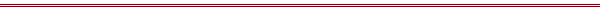 ТОМСКАЯ ОБЛАСТЬМОЛЧАНОВСКИЙ РАЙОНАДМИНИСТРАЦИЯ МОГОЧИНСКОГО СЕЛЬСКОГО ПОСЕЛЕНИЯПОСТАНОВЛЕНИЕ                      2015                                                                                                                    №  с. Могочино                      2015                                                                                                                    №  с. МогочиноО порядке формирования, утверждения и ведения планов-графиков закупок товаров, работ, услуг для обеспечения муниципальных нужд муниципального образования  Могочинское сельское поселение